Circ. n     49                                                                                                       Busto Arsizio, li 21/ 09/2013WEB                                                                                                                                Alla Cortese Attenzione                                                                                                               degli studenti, dei docenti, dei genitoriALLA  FIRMA  DEI  RAPPRESENTANTI  OGGETTO: CALENDARIO SCOLASTICOSi comunica gli estremi del calendario regionale nella sua applicazione territoriale: I giorni di sospensione delle attività didattiche ed educative sono le festività stabilite a livello nazionale:
tutte le domeniche, 1° novembre, 8 dicembre, 25 e 26 dicembre, 1° gennaio, 6 gennaio, il lunedì dopo Pasqua, 25 aprile, 1° maggio, 2 giugno, la festa del Santo Patrono.  A queste si aggiungono le sospensioni definite dal calendario regionale:vacanze natalizie: dal 23 al 31 dicembre, dal 2 al 5 gennaio; vacanze di carnevale: i 2 giorni antecedenti l’avvio del periodo quaresimale (7 e 8 marzo 2014);  vacanze pasquali: i 3 giorni precedenti la domenica di Pasqua e il martedì immediatamente successivo al Lunedì dell’Angelo (17-22 aprile 2014).  Si comunica  inoltre che il consiglio di istituto ha deliberato la sospensione delle lezioni in data 2 novembre 2013,  23, 24 e 26 aprile 2014. L’anno scolastico si chiude il 7 giugno 2014.Cordiali saluti.                                                                                                                     Il Dirigente Scolastico                                                                                                                     Prof.ssa Cristina Boracchi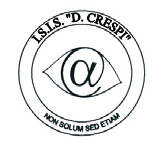 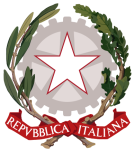 ISTITUTO DI ISTRUZIONE SECONDARIA  “DANIELE CRESPI” Liceo Internazionale Classico e  Linguistico VAPC02701R Liceo delle Scienze Umane VAPM027011Via G. Carducci 4 – 21052 BUSTO ARSIZIO (VA) www.liceocrespi.it-Tel. 0331 633256 - Fax 0331 674770 - E-mail: lccrespi@tin.itC.F. 81009350125 – Cod.Min. VAIS02700D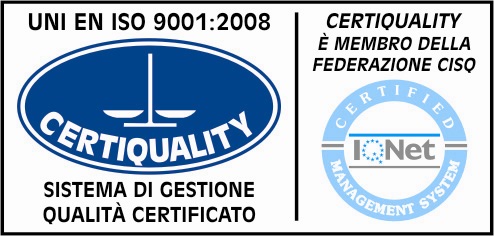 CertINT® 2012